Multiple papers local participant (5 papers example):Conference Payment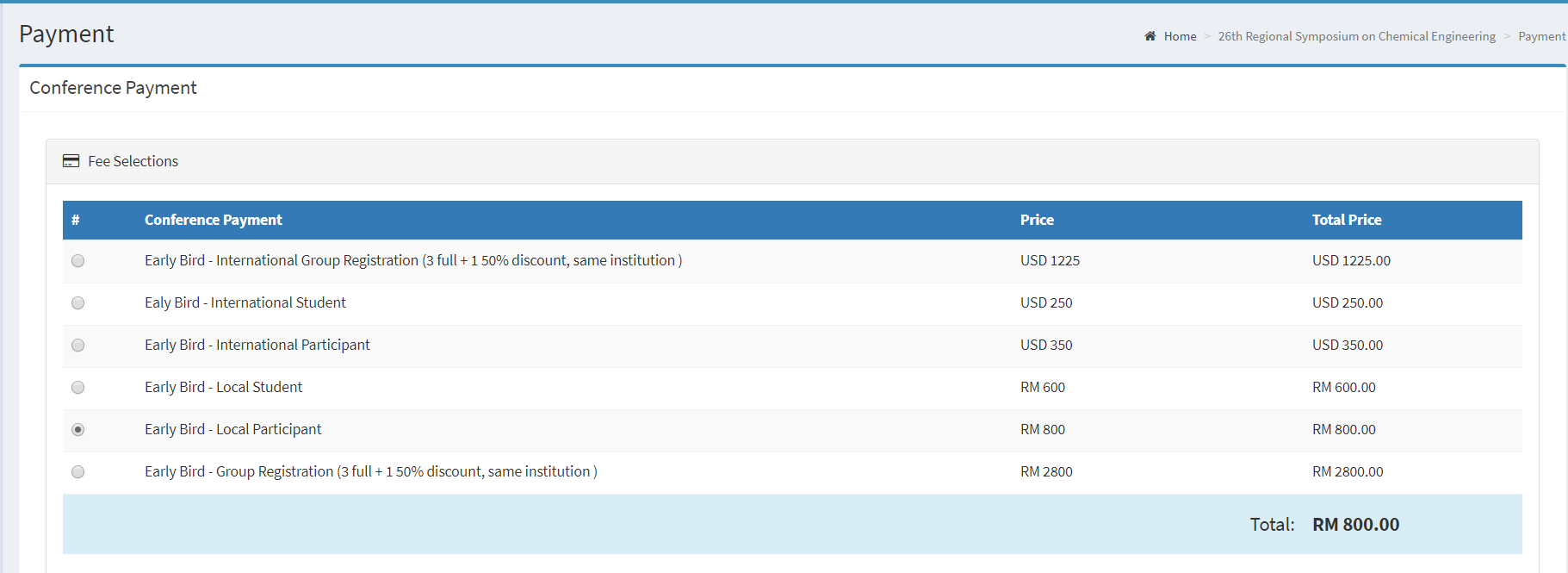 Additional Payment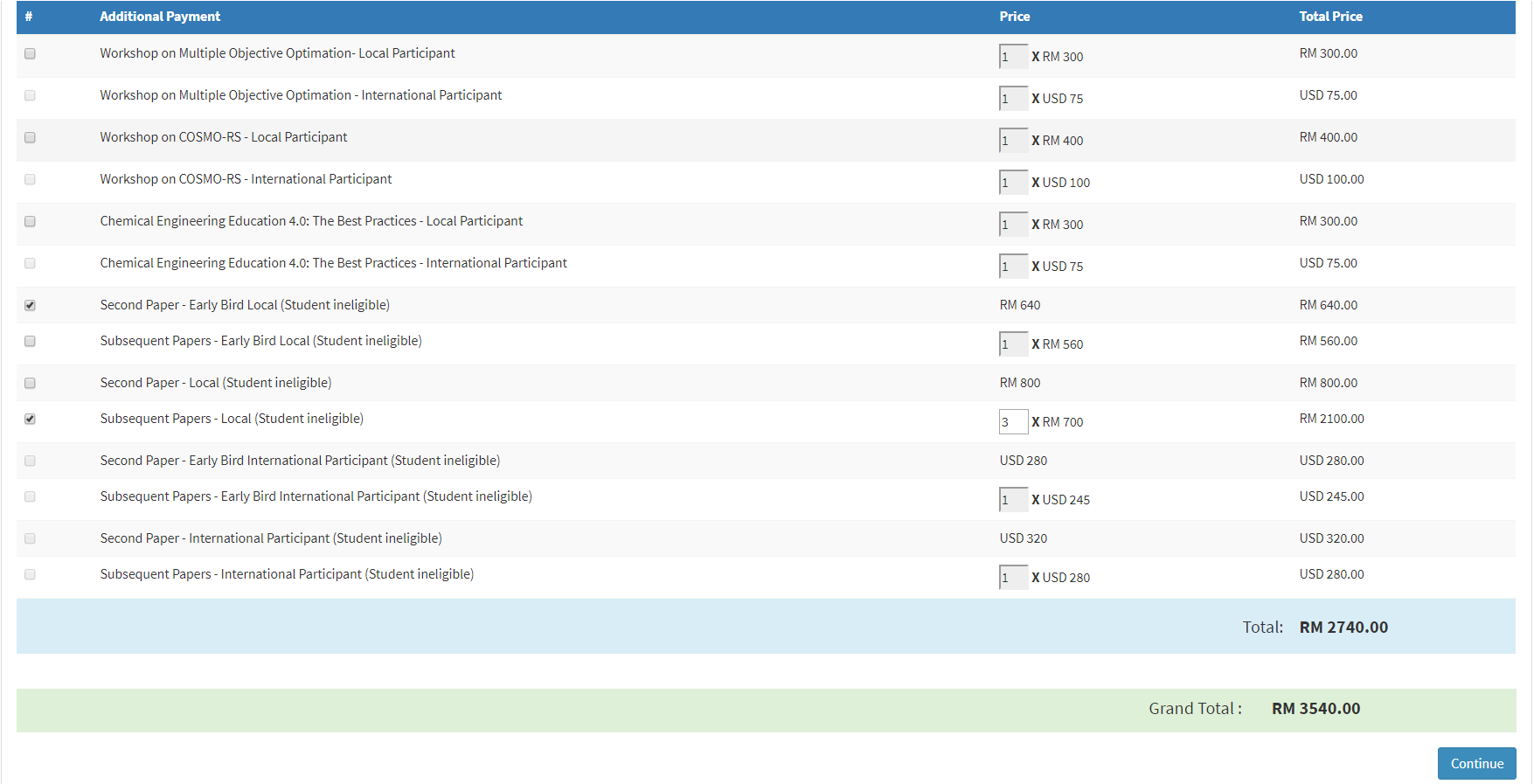 Five papers submitted. There are discounts for second paper onwards. Total payment due is RM3,540.26th Regional Symposium of Chemical EngineeringKuala Lumpur, Oct 30-31, 2019RSCE2019